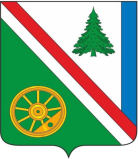 12.10.2023 г. №911 РОССИЙСКАЯ ФЕДЕРАЦИЯИРКУТСКАЯ ОБЛАСТЬБРАТСКИЙ РАЙОНВИХОРЕВСКОЕ МУНИЦИПАЛЬНОЕ ОБРАЗОВАНИЕАДМИНИСТРАЦИЯПОСТАНОВЛЕНИЕО МЕРАХ ПО ОБЕСПЕЧЕНИЮ БЕЗОПАСНОСТИ НАСЕЛЕНИЯ НА ВОДНЫХ ОБЪЕКТАХ В ОСЕННЕ-ЗИМНЕМ ПЕРИОДЕ 2023-2024 г.г. НА ТЕРРИТОРИИ ВИХОРЕВСКОГО МУНИЦИПАЛЬНОГО ОБРАЗОВАНИЯВ соответствии с требованиями Федерального закона № 131-ФЗ от 06.10.2003 года «Об общих принципах организации местного самоуправления в Российской Федерации», Водным кодексом Российской Федерации, постановлением Правительства Иркутской области № 280/59-пп от 08.10.2009 года «Об утверждении правил охраны жизни людей на водных объектах в Иркутской области», с целью предотвращения гибели и травматизма людей на водных объектах Вихоревского муниципального образования в осенне-зимнем периоде 2023-2024 годов, руководствуясь статьей 44 Устава  Вихоревского муниципального образования, администрация  Вихоревского городского поселения,ПОСТАНОВЛЯЕТ:1. Утвердить План мероприятий по обеспечению безопасности на водных объектах, расположенных на территории Вихоревского муниципального образования в осенне-зимнем периоде 2023-2024 годов в соответствии с приложением № 1.2. Рекомендовать руководителям учреждений социальной сферы, руководителям хозяйствующих субъектов различных форм собственности и ведомственной принадлежности:2.1. при осуществлении мер по обеспечению безопасности людей на водных объектах Вихоревского муниципального образования руководствоваться мероприятиями предусмотренными приложением № 1.3. Постановление главы Вихоревского городского поселения № 581 от 14.10.2022 года «О мерах безопасности населения на водных объектах в осенне-зимнем периоде 2022-2023 годов» - считать утратившим силу.	4. Данное постановление подлежит опубликованию в информационном бюллетене и размещению на официальном сайте администрации Вихоревского городского поселения.5.  Контроль за исполнением настоящего постановления оставляю за собой.Глава администрации Вихоревского городского поселения 					       Н.Ю. ДружининСогласовано:Управляющий делами администрации___________________ Г.А. Дударева«___»___________2023 г.Консультант юридического отдела___________________О.И. Пуляева«___»___________2023 г.РАССЫЛКА:1экз.-дело1 экз.-ГО и ЧСИсп.: Гордеева Л.В.Тел. 40-52-15  Приложение № 1 к постановлению администрации Вихоревского городского поселения № 911 от 12.10.2023 годаПЛАНмероприятий по безопасности населения на водных объектах в осенне-зимнем периоде 2023- 2024гг. на территории Вихоревского городского поселения.№ п/пНаименование мероприятиясрок исполненияОтветственный за проведение мероприятий1.Подготовить и принять муниципальные правовые акты об обеспечении безопасности людей на водных объектах в осенне-зимнем периодеоктябрь-ноябрьАдминистрация ВГПконсультант по ГО и ЧСхоз. субъекты2.Рассмотреть на заседаниях КЧС и ОПБ вопросы безопасности и предупреждения ЧС на водных объектах в осенне-зимнем периодеоктябрь-ноябрьАдминистрация ВГПхоз. субъекты3.Провести разъяснительную работу среди населения, учащихся школ, работников лесозаготовительных предприятий и индивидуальных предпринимателей о мерах безопасного поведения на льду в осенне-зимний период и в период ледостава.октябрь - декабрьАдминистрация ВГПхоз. субъектыобразовательные учрежденияотдел культурыОЗП иПуч. лесничество4.Провести мероприятия по выявлению несанкционированных съездов на лед.Принять меры по их закрытию и разрушению в границах населенных пунктов поселенийноябрь-декабрьАдминистрация ВГПГИМСМУ МВД России5.Подготовить водные объекты к проведению праздника «Крещение Господне»до 18.01.2023 г.Администрация ВГПГИМСМУ МВД России6.Разместить на сайте администрации Вихоревского городского поселения информацию о безопасном поведении людей (учащихся школ) на водоемах района в период ледоставаоктябрь-ноябрьАдминистрация ВГПГИМСобраз. учрежденияОК7.Установить запрещающие знаки и механические препятствия в местах возможных выездов транспортных средств на ледовую поверхность водоемов в период ледоставаноябрь-декабрьАдминистрация ВГПхоз. субъекты8.Запланировать и провести занятия с учащимися школ по способам спасения при проваливании под лед и оказанию первой медицинской помощи пострадавшим. С записью в журналах учета занятийоктябрь-декабрьобразов. учрежденияОГБУЗ «БРБ»ГИМС9.Провести под подпись инструктажи водителей автотранспортных средств всех категорий о запрещении выезда автотранспорта на лед вне ледовых переправноябрь-декабрьхоз. субъектылес. заг. пред.пред. ком. х/ва10.Доводить оперативную информацию до населения, руководителей коммунальных служб и хозяйствующих субъектов о не благоприятных метеорологических условиях и складывающейся ледовой обстановке на водоемах района.весь период Администрация ВГПДЦС учреждГИМСМКУ «ЕДДС»Братский ЦГМС11.Провести инструктажи работников детских дошкольных учреждений, родителей социально-неблагополучных и многодетных семей, проживающих вблизи водных объектов по вопросам обеспечения безопасности на водных объектах. За безнадзорное нахождение детей на водоемах привлекать их родителей к административной ответственностиоктябрь-ноябрь,апрель-майАдминистрация ВГПобразов. учреждениякднМУ МВД России12.Разместить в местах массового пребывания людей (магазинах, рынке, школах, вокзале) информацию о правилах поведения на воде, приемах оказания первой помощи пострадавшим, приемах самоспасения и номера телефонов экстренных службпостоянноАдминистрация ВГПОГБУЗ «ВГБ»ОКобразов. учрежденияхоз. субъекты13.Организовать информирование населения через СМИ, а также путем расклеивания и раздачей листовок и памяток «О правилах поведения на водных объектах в осенне-зимнем периоде и недопущения оставления детей без присмотра взрослых вблизи водных объектов»постоянноАдминистрация ВГПГИМСОКобразов. учреждения